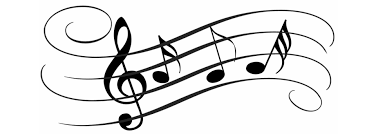 ARSIM MUZIKOR KLASA E VIAktivitete për periudhën prej 18.04.2020  – 22.04.2020Tema: Krijimtaria popullore muzikore - Instrumentet popullore me goditjeQëllimi mësimor: Nxёnёsi/ia të sqarojë për ndarjen e instrumenteve popullore muzikore; të njohë dhe emërtojë vizuelisht instrumentet muzikore popullore me goditje dhe të klasifikojë instrumentet muzikore sipas mënyrës së të luajturit.    Aktivitetet dhe detyrat e nxënësit: Mësimi është në libër faqe 55-56Dëgjo shembujt muzikor me përdorim të: daulles: https://www.youtube.com/watch?v=xTWKXhaSqJQ daires: https://www.youtube.com/watch?v=0wDtofQ-cPQ dhe darabukës https://www.youtube.com/watch?v=EbDSLrqXr4Q   Përgjigju në pyetjet:1. Ҫfarë lloj të daulleve kemi?2. Sqaro çka është kukuda?3. Për çka shfrytëzohet dairja?4. Cilat janë pjesët e daires?5. Nga e ka prejardhjen darabuku?6. Ҫfarë instrumenti është darabuku: ritmik ose melodik?Detyrën e kryer, dërgo në emailin e mëposhtëm!(Shëno emrin, mbiemrin dhe klasën)Arsimtare e lëndës: Besiana PezaEmail adresa: besiana_peza@yahoo.com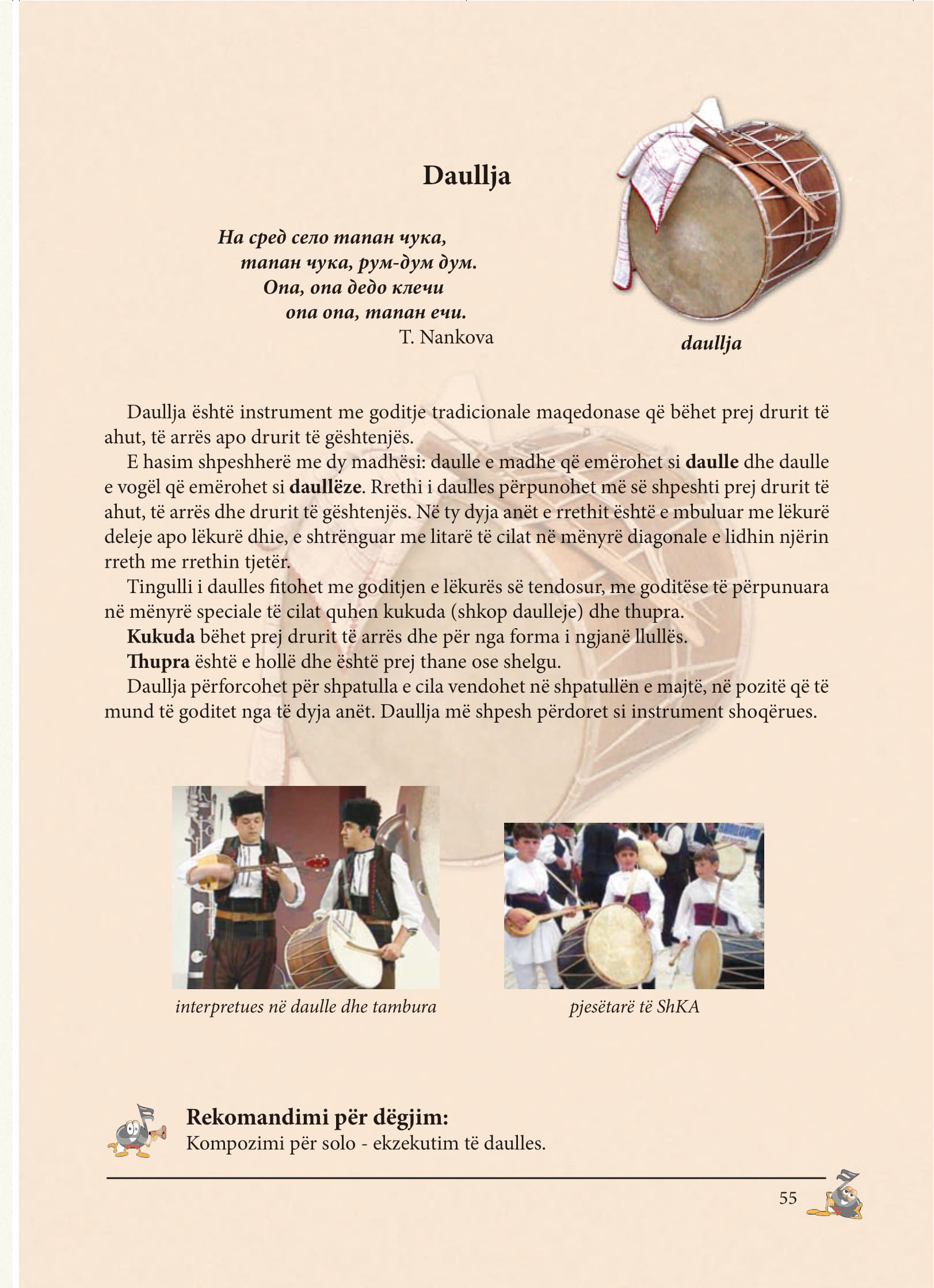 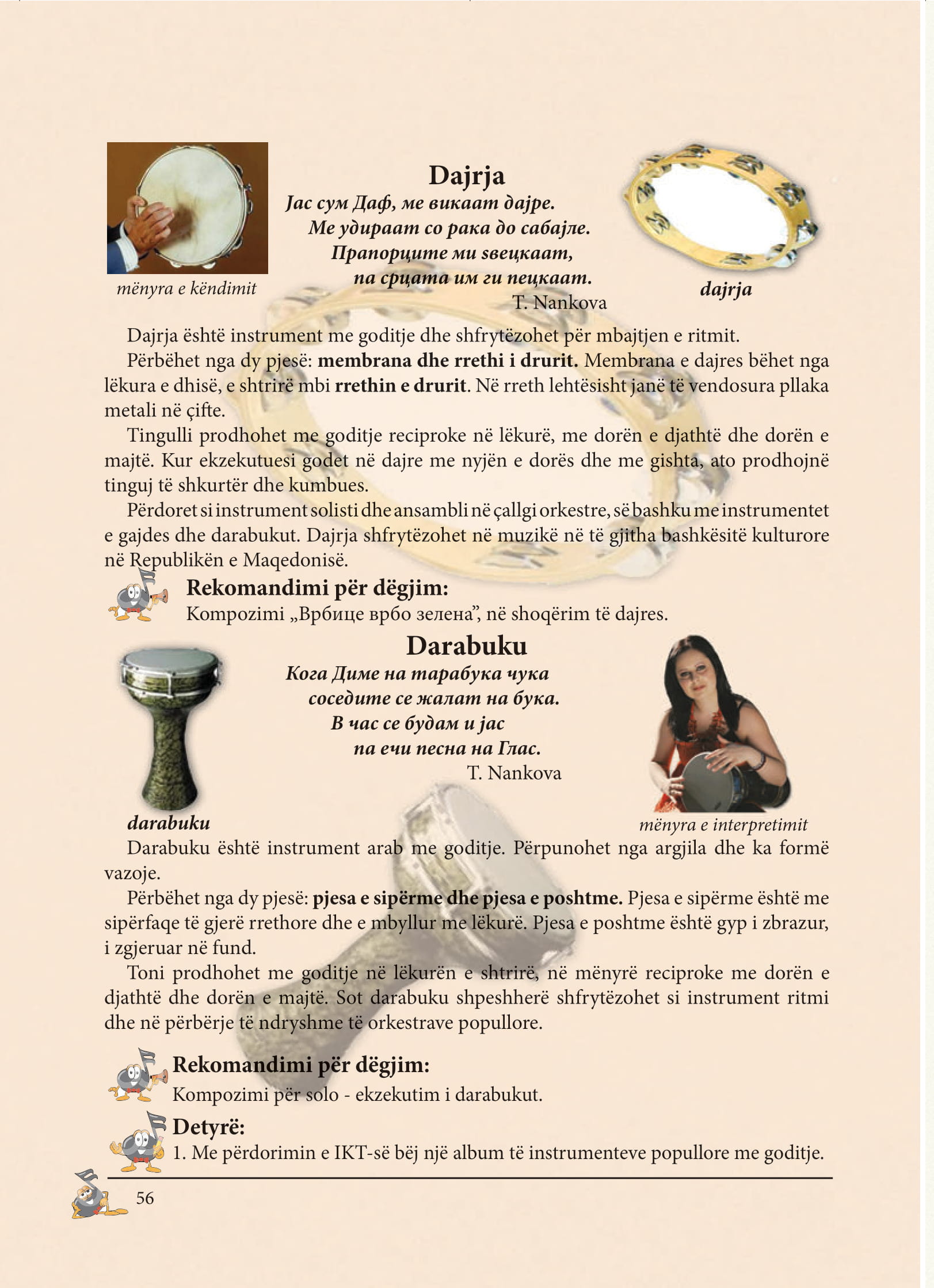 